Publicado en Torrente el 24/04/2018 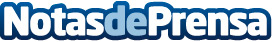 Un nuevo concepto de clínica psicológica llega a Torrente con la apertura de Psicotek Psicotek aúna la psicología tradicional con la más avanzada tecnología para plantear un nuevo concepto: la psicología neurotecnológica. Su objetivo principal es conseguir resultados más efectivos y en menos tiempo en comparación con otras terapias, incluso ofrece resultados de éxito en casos en los que la terapia convencional, o los fármacos no obtienen los resultados esperadosDatos de contacto:SusanaNota de prensa publicada en: https://www.notasdeprensa.es/un-nuevo-concepto-de-clinica-psicologica-llega Categorias: Medicina Valencia Innovación Tecnológica Otras ciencias Actualidad Empresarial http://www.notasdeprensa.es